DEPARTMENT OF ORAL AND MAXILLOFACIAL SURGERY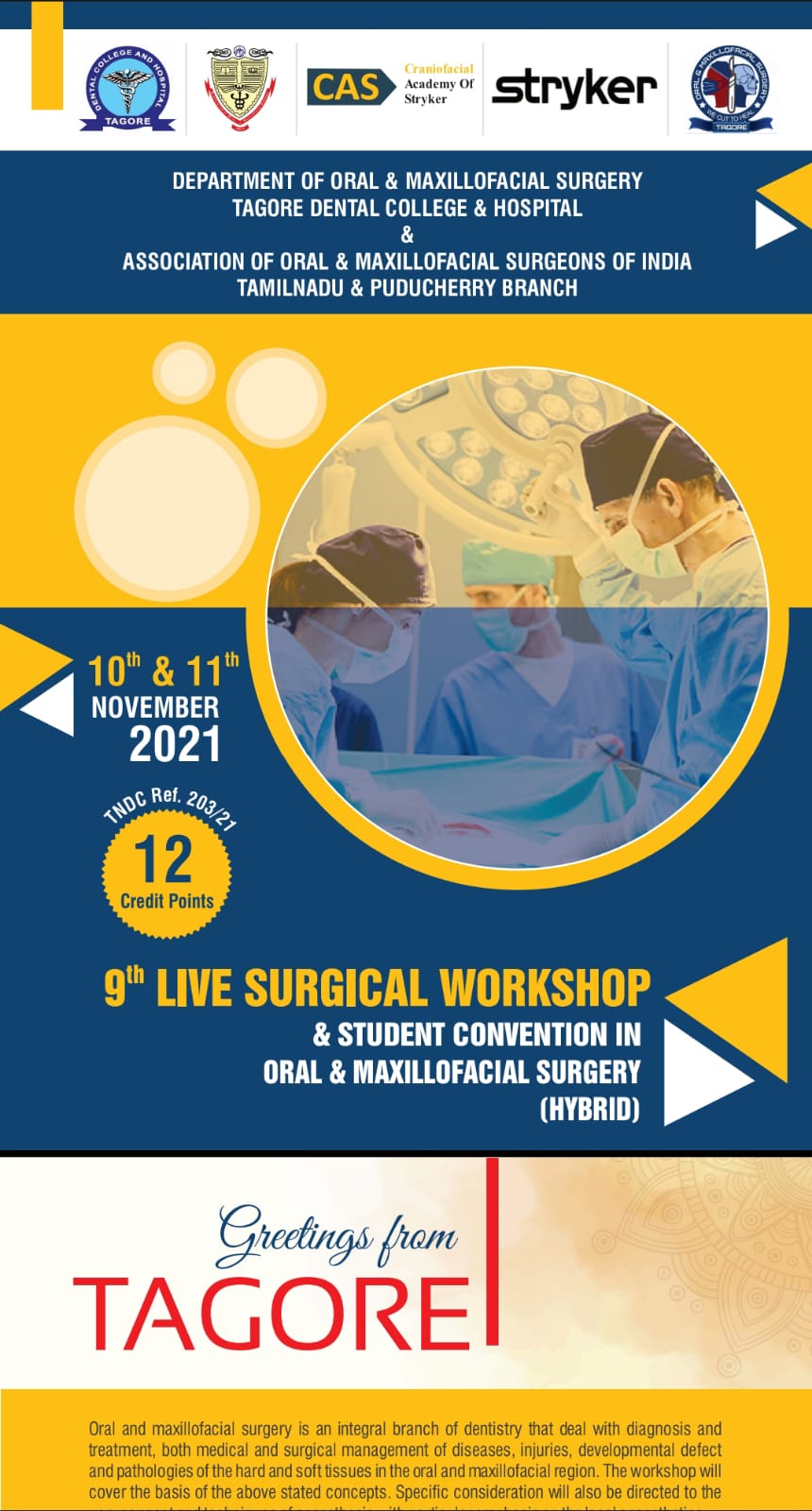 TAGORE DENTAL COLLEGE AND HOSPITALMELAKOTTAIYUR POST, RATHINAMANGALAMCHENNAI – 600127PH: 044 – 3010 2222, EXTN: 228 / 230EMAIL ID: maxfacs@tagoredch.in                 PROF.M.MALA 		 	PROF.DR.VENKATAKRISHNAN                              CHAIRPERSON 					              PRINCIPALORGANIZING COMMITTEE:                                              PROF.DR.S.JIMSON		         DR.B.LOKESHDR.B.ANANDHDR.BALAKRISHNADR.MEERAN SHARIFDR.ISRAEL NATHANAELDR.JONES JAYABALANDR.JEDIDIAH FREDRICK ABISHEGOrganizer: Department of Oral & Maxillofacial Surgery         Tagore Dental College & Hospital  Date: 10th NOVEMBER & 11th NOVEMBER 2021Learning Outcome:  To acquire detailed knowledge about surgical removal of impacted teeth, oral biopsy, implant surgery and Mandibular fracturesGuest Speakers: 1. DR. SURESH KUMAR P Consultant Department of Oral and Maxillofacial Surgery2. DR.KARTHIK.RProfessor,Department of Oral and Maxillofacial SurgerySRM Kattankalathur Dental College & Hospital Chennai3. DR.NACHIAPPANProfessor,Department of Oral and Maxillofacial SurgerySathyabama Dental College & Hospital Chennai4. DR. N.VIGIL DEV ASIRProfessor,Department of Oral and Maxillofacial SurgeryShree Balaji Dental College & Hospital Chennai5. DR.P.PRASANNA KUMAR 
Professor and Head,Department of Oral and Maxillofacial SurgeryCoorg institute of dental sciences and hospitalKarnataka6. DR.CHITRA CHAKRAVATHYProfessor,Department of Oral and Maxillofacial SurgeryNavodaya Dental College & Hospital Karnataka7. DR.ANUJ DADHICHProfessor,Department of Oral and Maxillofacial SurgeryRural Dental College Maharasthra8. DR.SAURABH MOHAN KAMAT Professor,Department of Oral and Maxillofacial SurgeryGoa universityGoa9. DR.PRITHVI.S.BALEPURConsultant,Oral and Maxillofacial SurgeonBangalore10. DR.KAVITHA SURESHProfessor and Head,Department of Oral and Maxillofacial PathologyMeenakashi Ammal Dental College and HospitalChennai11. DR.SATHISH KUMARAN.PProfessor ,Department of Oral and Maxillofacial PathologyM.R Ambedkar Dental College and HospitalBangaloreTOPICS COVERED:SURGICAL REMOVAL OF IMPACTED TEETHORAL BIOPSYIMPLANT SURGERYMANAGEMENT OF MANDIBULAR FRACTURES                                                               PROGRAM SCHEDULE DAY 1Day 1 - The program started with the welcome speech by Dr.S.Jimson followed by the Principal’s speech by Dr.C.J.Venkatakrishnan . The felicitation of the faculties of the program was done. Dr.S.Jimson Dr.C.J.Venkatakrishnan. The first session started by 9.am followed by the other sessions. A Panel discussion between faculties of three different disciplines was held by 10.30 AM which included Dr.P Prasanna Kumar, Dr.Chitra Chakravarthy And Dr.Karthik.It was an intense and highly informative discussion on the surgical removal of impacted teeth . The Inauguration was held at 10.30 AM .A short break was observed by 11.15am .Soon after the break the next surgery demonstration started by 11.30AM. A Conclusive panel discussion on the days topics were discussed by Dr.Vigil Dev Asir , Dr.Kannan.R And Dr.Kavitha Suresh. Lunch break was held from 1.00pm to 2.00 Pm. The UG/PG Paper presentations were started at 2.00 pm and held finished by 5.00PMPROGRAM SCHEDULE DAY 2 Day 2: The program started with the welcome speech by Dr.S.Jimson followed by the Principal’s speech by Dr.C.J.Venkatakrishnan. The paper presentation started by 9.am followed by the other session’s .The implant surgery was started 10.00 Am and was done by 11.30 Am. The surgery was done by Dr.Suresh Kumar .P and the moderators for the session were Dr.Prithvi.S.Balepur and Dr.Saurabh Mohan Kamat.it was an intense and highly informative discussion on implant surgery  .A short break was observed by 11.30am .Soon after the break the next surgery demonstration started by 11.45AM. The surgery was done by Dr.Nachiappan.S and the moderators for the session were Dr.Anuj Dadhich and Dr.Sathish Kumaran.P . Lunch break was held from 1.15pm to 2.00 Pm. The UG/PG Paper presentations and the valedictory function were started at 2.00 pm and held finished by 5.00PM.ATTENDANCE SHEET: 9th live surgical WORKSHOP 10.11.2021   DAY 1ATTENDANCE SHEET: 9th live surgical WORKSHOP 11.11.2021   DAY 2ATTENDANCE PERCENTAGE:  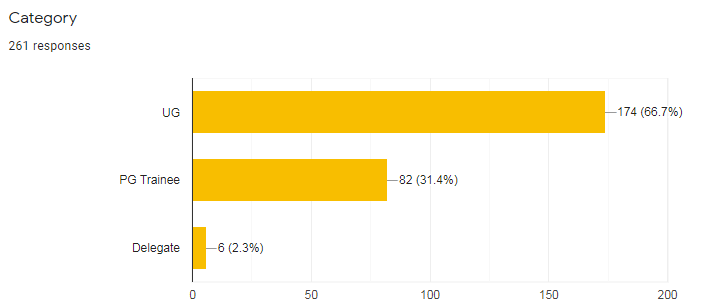 PROGRAM FEEDBACK: 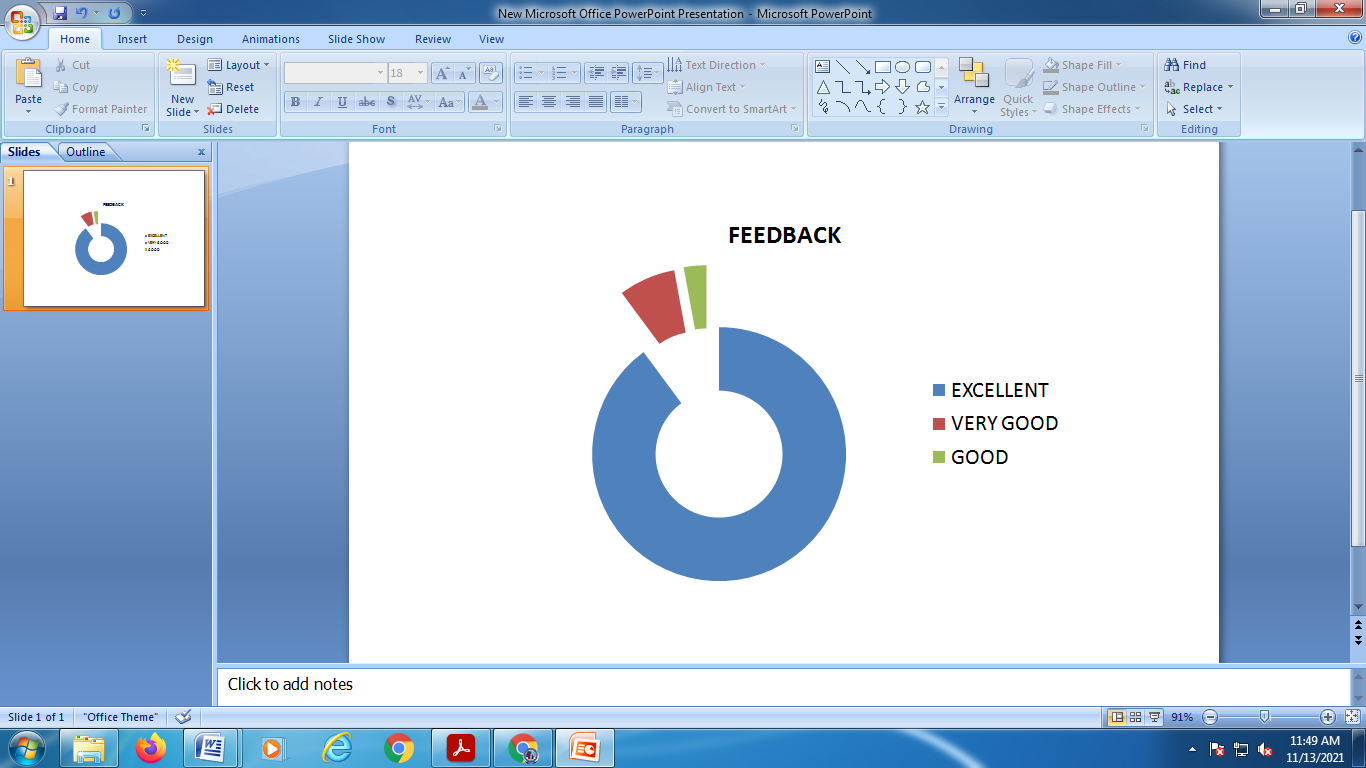 TIMEPROGRAM8.30-9.00 AMREGISTRATION9.00-10.30 AMSURGICAL REMOVAL OF IMPACTED TEETHDR.KARTHIK.RMODERATORS :DR.P.PRASANNA KUMARDR.CHITRA CHAKRAVARTHY10.30-11.15 AMINAUGURATION11.15-11.30 AMTEA BREAK11.30-1.00 PMORAL BIOPSYDR.VIGIL DEV ASIRMODERATORS:DR.KANNAN.RDR.KAVITHA SURESH1.00 – 2.00 PMLUNCH BREAK2.00-5.00 PMPAPER PRESENTATION (U.G/P.G)TIMEPROGRAM9.00-10.00 AMPAPER PRESENTATION10.00-11.30AMIMPLANT SURGERYDR.SURESH KUMAR.PMODERATORS :DR.PRITHVI.S.BALEPURDR.SAURABH MOHAN KAMAT11.30-11.45 AMTEA BREAK11.45-1.15 PMMANDIBULAR FRACTURESDR.NACHIAPPAN.SMODERATORS:DR.ANUJ DADHICHDR.SATHISH KUMARAN.P1.15 – 2.00 PMLUNCH BREAK2.00-5.00 PMPAPER PRESENTATION VALEDICTORY FUNCTIONSHRUTHI VIJAYAN PRIYADARSHINI STHOUNAOJAM SUSHMA DEVISAKTHI SDHULIPUDI.RACHANASAM SUJILTHENNARASU A RPARVATHANENI DATTA PRASADDHARMENDRA TIWARIV.JAYASHREE TEJASWI RAAVIAKSHYA PRIYA. AR.S.JANURTHIKAP KRANTHI MAYIDEVADHARSINI RAVIKUMARSOUNDARYAJOSHUA PALLAPATIFATHIMA S.R.SANDHIYAHEMANTH REDDYR DEVISREESINDUJAMUTHALAGAPPAN PLL. KOMALS.JENCY ABARNASHOBICA.ESHAMEEN DUBAP.M.SASTIMANIRATHNAPRIYA BSHRUTI. ESHWETA RANJITHSNEGHA. ASUNITHA CAROL.JAAMINA AFRADR. SHRISHMA. L. VSHWETHA MOHANKADAMBARI RDR SURIYA KUMAR NANANDHANKUDIARASI RAJENDRANGEORGE SAMYO STEPHENSONJOHANAS PETERMADHU BALA SERMARAJANROSE REXBALA KARTHIGA .VSANTRA JOSEPHS.SUREKHAD.SWETHAADITHI KARTHIKEYANSYLVIA OINAMELANCHEZHIYAN PD.SANJANAEVANGELIN IDAFARHEIN FATHIMA DHASTAGIRM KISHAN KUMARGETHSIYAL XKRISHNA PRABHA GSOPHIA.SPAUL KEVIN ABISHEKMALAVIKA JAYARAMANJ RAKSHANAARAJESHWARIVANDANAPAVITHRA LAKSHMI NSWETHA VBANUCHANDAR JSHRUTHI VIJAYAN DR. BISMI AMLAJRAMYA. PSHRUTHI VIJAYAN PRIYADARSHINI STHOUNAOJAM SUSHMA DEVISAKTHI SDHULIPUDI.RACHANASAM SUJILTHENNARASU A RPARVATHANENI DATTA PRASADDHARMENDRA TIWARIV.JAYASHREE TEJASWI RAAVIAKSHYA PRIYA. AR.S.JANURTHIKAP KRANTHI MAYIDEVADHARSINI RAVIKUMARSOUNDARYAJOSHUA PALLAPATIFATHIMA S.R.SANDHIYAHEMANTH REDDYR DEVISREESINDUJAMUTHALAGAPPAN PLL. KOMALS.JENCY ABARNASHOBICA.ESHAMEEN DUBAP.M.SASTIMANIRATHNAPRIYA BSHRUTI. ESHWETA RANJITHSNEGHA. ASUNITHA CAROL.JAAMINA AFRADR. SHRISHMA. L. VSHWETHA MOHANKADAMBARI RDR SURIYA KUMAR NANANDHANKUDIARASI RAJENDRANGEORGE SAMYO STEPHENSONJOHANAS PETERMADHU BALA SERMARAJANROSE REXBALA KARTHIGA .VSANTRA JOSEPHS.SUREKHAD.SWETHAADITHI KARTHIKEYANSYLVIA OINAMELANCHEZHIYAN PD.SANJANAEVANGELIN IDAFARHEIN FATHIMA DHASTAGIRM KISHAN KUMARGETHSIYAL XKRISHNA PRABHA GSOPHIA.SPAUL KEVIN ABISHEKMALAVIKA JAYARAMANJ RAKSHANAARAJESHWARIVANDANAPAVITHRA LAKSHMI NSWETHA VBANUCHANDAR JSHRUTHI VIJAYAN DR. BISMI AMLAJRAMYA. P